SP Statenfractie Zeeland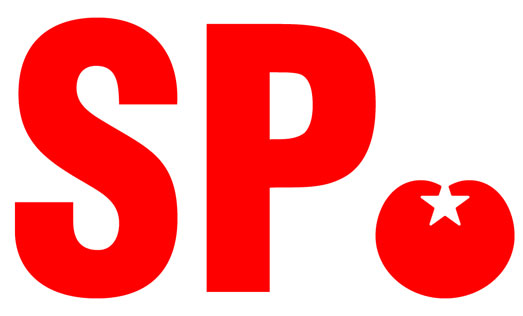 Postbus 6001  4330 LA Middelburgzeeland@sp.nlwww.zeeland.sp.nlSchriftelijke vragen conform art. 44 van het reglement van ordevan de SP-statenleden Ger van Unen en Ronald Viergever d.d. 13-09-2017Onderwerp: cliëntenstop Emergis    ToelichtingIn de media zijn de afgelopen dagen berichten verschenen over de cliëntenstop bij Emergis  voor verzekerden bij Het Zilveren Kruis, terwijl die ook dreigt voor verzekerden bij CZ.  Argument van Emergis is dat de ziektekostenverzekeraars te weinig zorg inkopen, c.q. niet kostendekkend uitbetalen. De cliëntenstop is per heden weer van de baan, maar de achterliggende problematiek is nog niet opgelost. Bovendien, die problematiek komt niet uit de lucht komt vallen. Ook in vorige jaren al schoot Emergis er bij in. Over de financiële gevolgen, en daarmee de gevolgen voor de kwaliteit van de zorg, meldt het jaarverslag van Emergis dat al in 2015 een bedrag van 3,5 miljoen niet werd vergoed voor specialistische zorg. In 2016 liep dat op tot 4,1 miljoen. Emergis-woordvoerders noemen deze week in de media andere bedragen, uiteenlopend van 2,6 tot 1 miljoen per jaar.Overigens vond ook vorig jaar al een opnamestop plaats, toen o.a. omdat Emergis de toeloop niet aankon wegens sluiting van de psychiatrische afdelingen (PAAZ) in de ziekenhuizen. Daarnaast is al jarenlang sprake van langer wordende wachtlijsten.In een ‘persoonlijke oproep’ op LinkedIn, overgenomen door de vakpers, onthulde Emergis-directeur De Schipper afgelopen week over de zorg bij Emergis: ,,Ik zie als bestuurder met lede ogen aan hoe hulpverleners handen en tijd tekort komen om hun werk goed te doen. Ik zie dat daardoor risicovolle situaties ontstaan en cliënten en medewerkers ernstige dingen meemaken die er bij iedereen inhakken.”In de publieke discussie over de kwaliteit van de zorg, geëntameerd door de Commissie Toekomstige Zorg Zeeland (waarin het provinciebestuur één van de twee partners is) is bovenstaande problematiek aldoor onder tafel gebleven. Op vragen van de SP hierover is tot dusver ontwijkend geantwoord De SP heeft daarom nu de volgende vragen:Zowel minister Schippers als ziektekostenverzekeraar CZ (initiator van de Commissie toekomstige Zorg Zeeland – CTZZ) maakten de afgelopen dagen hun mening publiek dat cliënten niets mogen weten over problemen rond (de financiering van) kwantiteit en kwaliteit van de zorg. Minister Schippers zei n.a.v. de aangekondigde cliëntenstop: ‘Onacceptabel om mensen ongerust te maken via de media’. De CZ-woordvoerder meldde: ,,Kwalijk dat Emergis kwetsbare mensen onnodig ongerust maakt’. Onze vraag is: Deelt U als dagelijks provinciebestuur de mening van minister Schippers en CTZZ-initiator CZ dat publiciteit over problemen rond financiering en de gevolgen daarvan voor kwantiteit en kwaliteit van de zorg niet publiek behoren te worden gemaakt omdat dit anders cliënten ongerust zou maken?Emergis zegt dat ook de afgelopen jaren al substantiële ‘eigen middelen’ moesten worden ingezet voor (zware) specialistische zorg, omdat de verzekeraars die onvoldoende vergoeden. Kan aangegeven worden aan welke (andere) zorg deze eigen middelen’ zijn onttrokken, c.q. ten koste van welke vormen van zorg dit alles gaat?Namens de SP-fractie,Ger van Unen en Ronald Viergever